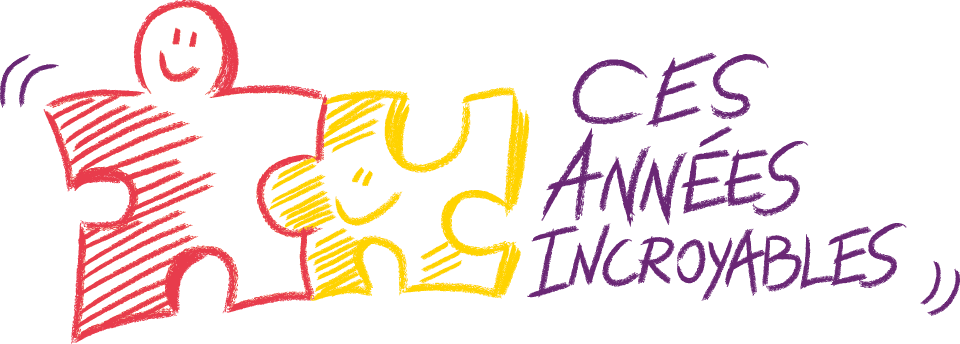 La récré des parentsSEINE ET MARNE 
dès le 12 septembre 2022Vous souhaitez améliorer les relations avec votre enfant ? Vous êtes impliqués, garants de leur développement et parfois en difficulté dans leur éducation ?Le département de Seine et Marne propose aux parents des enfants du territoire de participer à l’action du programme CES ANNEES INCROYABLES.CES ANNEES INCROYABLES est un programme de soutien à la parentalité basé sur l’éducation positive, développé et validé depuis 40 ans aux Etats Unis, en Norvège, au Québec... Il place le parent au cœur du développement de son enfant et permet aux relations dans la famille de s’apaiser. 
Ce programme est gratuit et accessible à tous les parents d’enfants de moins de 11 ans.Le programme est composé de 16 séances de 2h  1 séance par semaine : le  lundi de 14h à 16h à partir du 12 septembre 2022 (sauf périodes de vacances scolaires et jours fériés)Les séances se déroulent dans le même lieu chaque semaine : au centre socioculturel Mix’City, 19 rue Louis Blériot 77400 Lagny-Sur-MarneGroupe de 8 à 12 parents et 2 animatrices formées Chaque semaine, expérimentation d’outils éducatifs de renforcement positif en groupe et à la maison avec la méthode The Incredible Years®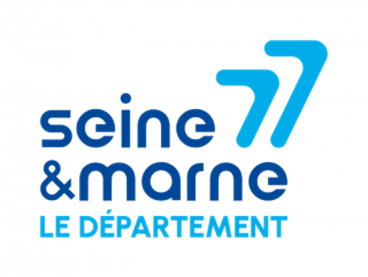 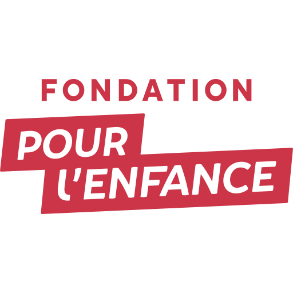 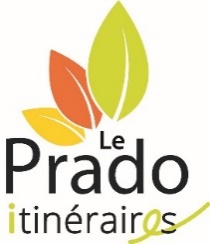 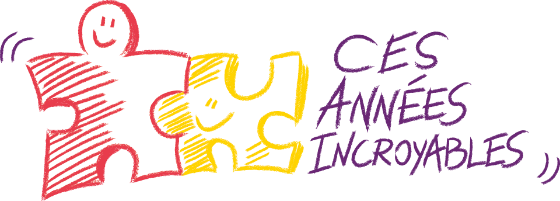 Vous souhaitez participer au programme 
« la récré des parents» ?Merci de remplir et de nous renvoyer ce document, à :  alice.bouverat@departement77.fr  et en copie à    corinne.fontanaud@departement77.frDès que l’incroyable équipe Ces années incroyables recevra votre inscription, elle se mettra en lien avec vous pour réfléchir ensemble à votre participation.Coordonnées 

Quelles sont les coordonnées où nous pouvons vous joindre facilement ?Nom :		Prénom : Adresse : 	 Commune : 	Code postal : Adresse mail :  	 Numéro de téléphone :  	 Information sur votre famille 	Nombre d’enfant :		Age des enfants :Où rencontrez-vous des difficultés avec vos enfants ?Pour quel enfant en particulier semblez-vous inquiet(e) (Prénom et âge) ?Avez-vous déjà demandé du soutien dans la gestion de comportements inadaptés de votre enfant ? Si oui, à qui vous avez demandé ?Quelles attentes auriez-vous en participant au programme Ces Années Incroyables ?Vos besoins et votre organisationComment pouvez-vous organiser la garde des enfants durant l’action ? :    Sans problème        				    Je peux trouver une solution  J’ai besoin d’aide pour trouver une solutionComment pouvez-vous vous déplacer pour vous rendre aux rencontres?   Avec mon véhicule personnel    	        	  Je peux trouver une solution  J’ai besoin d’aide pour trouver une solutionJ’ai compris qu’il fallait me rendre disponible durant 16 séances de 2h et que je serai dans un groupe de parents.Je souhaite profiter de ce programme et être contacté par les animateurs pour en échanger.Date :	Signature :